                                Liceo José Victorino Lastarria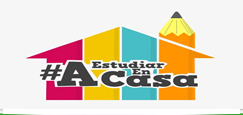                                                  Rancagua                           “Formando Técnicos para el mañana”                                   Unidad Técnico-PedagógicaGUÍA DE EDUCACIÓN CIUDADANA (SEMANA DEL 25 AL 29 DE MAYO)III AÑO MEDIONombre: __________________________________Curso: _________ Fecha: ___________________OA1: Identificar los fundamentos, atributos y dimensiones de la democracia y ciudadanía, considerando las libertades fundamentales de las personas como un principio de estas y reconociendo sus implicancias en los deberes del Estado y en los derechos y responsabilidades ciudadanas.Objetivo de clase:  Reconocer el valor de la democracia como sistema político social y su perfectibilidad a través del tiempo. Instrucciones: •	Desarrollar la presente guía en este archivo Word y de manera individual y posteriormente enviar el documento completo, con nombre y curso, al correo pabloortz.09@gmail.com . En caso de no disponer de internet o pc puede imprimirla en el liceo y posteriormente enviar las fotos de la guía desarrollada.•	La guía será evaluada con nota acumulativa (20 puntos en total)I. COMPRENSIÓN LECTORA. Lee atentamente acuerdo los textos y el gráfico presentado en la guía, y responde las preguntas que se presentan a continuación.Gráfico 1: Adhesión a tipos de sistemas políticos en Chile, 1994-2014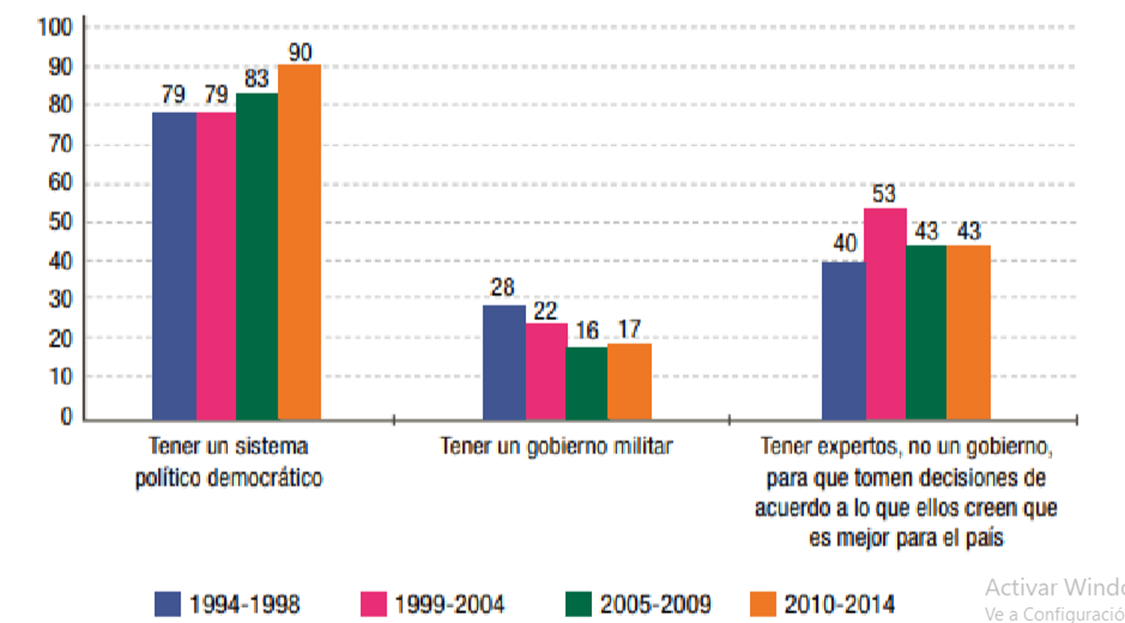 World Value Surveys, citado en: González, R. (coord.) ¿Malestar en Chile?, Centro de Estudios Públicos, Informe Encuesta CEP Chile 2016, Santiago, 2017, p. 147. Disponible en: https://www.cepchile.cl/cep/site/docs/20170627/20170627093424/informe_encuesta_cep 2016_malestar_en_chile_1.pdfITEM I.- COMPRESIÓN LECTORA. A partir de la lectura de los textos y gráfico presentado, anteriormente, responder las preguntas que se plantean a continuación (4 puntos cada una)1.- ¿Cuáles son las características distintivas de la democracia?2.- ¿Qué conclusiones sobre la democracia podemos obtener a partir del análisis del gráfico?3.- ¿Qué elementos propios de la democracia son valorados por la sociedad?4.- ¿Qué consecuencias tiene la pérdida de la democracia?5.- ¿Por qué hay distintos tipos de democracias en el mundo?No te olvides de Enviar tus respuestas a mi correo pabloortz.09@gmail.com